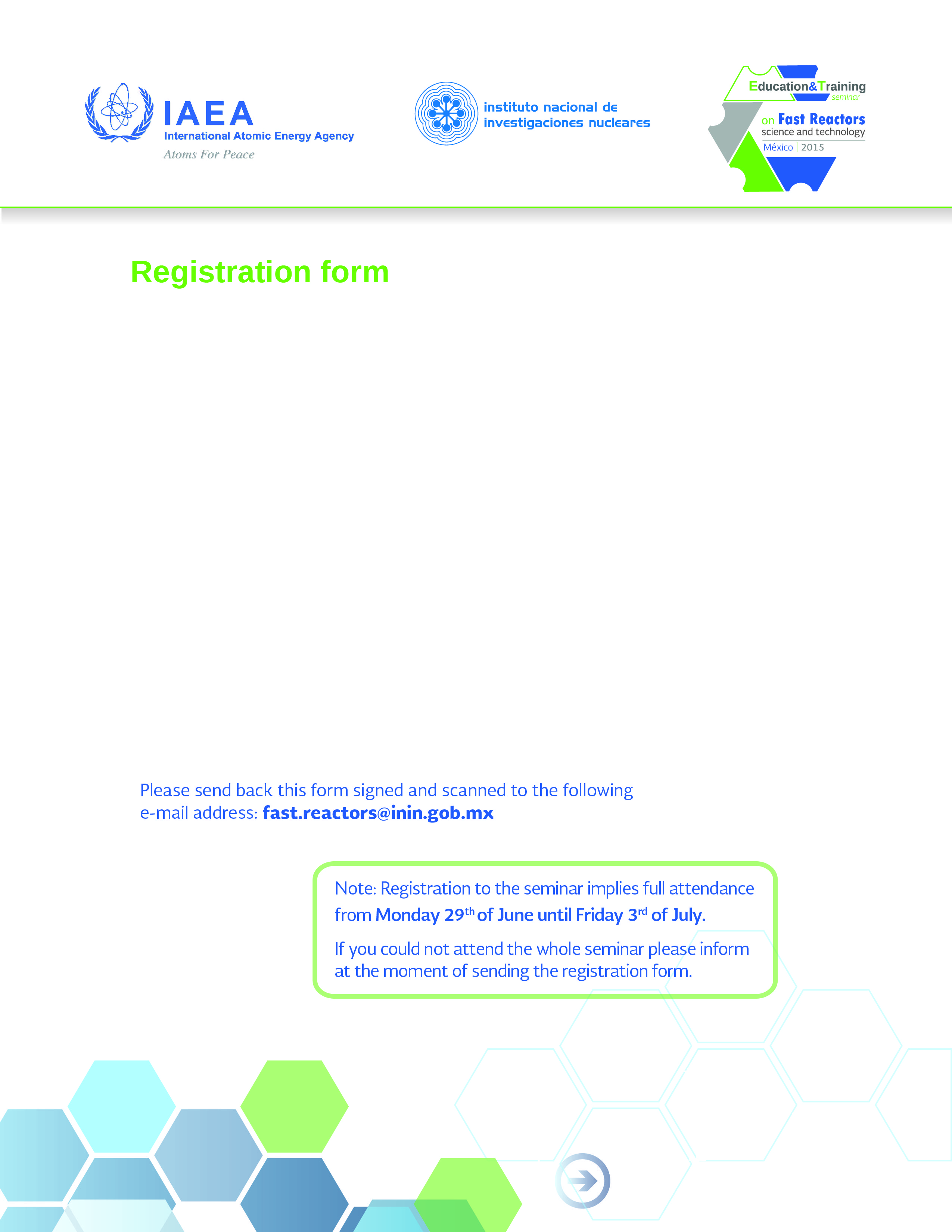 Mr/MsFirst NameFirst NameFamily NameFamily NameAgeAgeNationalityNationalityOccupationOccupationInstitutionInstitutionE-mailE-mailPhone  number Signature Signature